Идентификациони број листе                                                    РЕЗУЛТАТ НАДЗОРА У БОДОВИМА: Надзором УТВРЂЕНИ БРОЈ БОДОВА: _________ ПРИСУТНО ЛИЦЕ                                                                              	 	 	 	 	 	 	                  КОМУНАЛНИ ИНСПЕКТОР  ____________________                       М.П.                                   __________________________ 0 0 0 0 8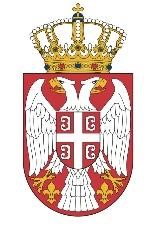                    Република Србија МИНИСТАРСТВО ГРАЂЕВИНАРТСВА,      САОБРАЋАЈА И ИНФРАСТРУКТУРЕ Сектор за инспекцијски надзорОдсек за инспекцијске послове у области комуналних делатностиОБЕЗБЕЂИВАЊЕ ЈАВНОГ ОСВЕТЉЕЊА -јединица локалне самоуправе- Закон о комуналним делатностима (''Службени гласник РС“, бр.88/11 и 104/16)  ОБЕЗБЕЂИВАЊЕ ЈАВНОГ ОСВЕТЉЕЊА -јединица локалне самоуправе- Закон о комуналним делатностима (''Службени гласник РС“, бр.88/11 и 104/16)  ОБЕЗБЕЂИВАЊЕ ЈАВНОГ ОСВЕТЉЕЊА -јединица локалне самоуправе- Закон о комуналним делатностима (''Службени гласник РС“, бр.88/11 и 104/16)  ОБЕЗБЕЂИВАЊЕ ЈАВНОГ ОСВЕТЉЕЊА -јединица локалне самоуправе- Закон о комуналним делатностима (''Службени гласник РС“, бр.88/11 и 104/16)  ОБЕЗБЕЂИВАЊЕ ЈАВНОГ ОСВЕТЉЕЊА -јединица локалне самоуправе- Закон о комуналним делатностима (''Службени гласник РС“, бр.88/11 и 104/16)  ОБЕЗБЕЂИВАЊЕ ЈАВНОГ ОСВЕТЉЕЊА -јединица локалне самоуправе- Закон о комуналним делатностима (''Службени гласник РС“, бр.88/11 и 104/16)  ОБЕЗБЕЂИВАЊЕ ЈАВНОГ ОСВЕТЉЕЊА -јединица локалне самоуправе- Закон о комуналним делатностима (''Службени гласник РС“, бр.88/11 и 104/16)  1. Да ли се у јединици локалне самоуправе  обавља комунална делатност обезбеђивање јавног осветљења? 1. Да ли се у јединици локалне самоуправе  обавља комунална делатност обезбеђивање јавног осветљења?   Да-2            Не-0   Да-2            Не-0   Да-2            Не-0   Да-2            Не-0   Да-2            Не-0   Да-2            Не-0 2. Да ли се у оквиру комуналне делатности обезбеђивања јавног осветљења врши:Одржавање, адаптација и унапређење објеката и инсталација јавног осветљења којима се осветљавају и друге површине јавне намене?2. Да ли се у оквиру комуналне делатности обезбеђивања јавног осветљења врши:Одржавање, адаптација и унапређење објеката и инсталација јавног осветљења којима се осветљавају и друге површине јавне намене?  Да-2            Не-0  Да-2            Не-0  Да-2            Не-0  Да-2            Не-0  Да-2            Не-0  Да-2            Не-03. Који проценат територије јединице локалне самоуправе је обухваћен обављањем комуналне делатности обезбеђивање јавног осветљења?  3. Који проценат територије јединице локалне самоуправе је обухваћен обављањем комуналне делатности обезбеђивање јавног осветљења?  Преко 50% - 1 Мање од 50% - 0 Преко 50% - 1 Мање од 50% - 0 Преко 50% - 1 Мање од 50% - 0 Преко 50% - 1 Мање од 50% - 0 Преко 50% - 1 Мање од 50% - 0 Преко 50% - 1 Мање од 50% - 0  4. Да ли је јединица локалне самоуправе својом Одлуком, у     складу са статутом, предвидела да градска општина, месна     заједница или други облици месне самоуправе обављају     одређене послове у вези са обезбеђивањем услова за     обављање комуналне делатности обезбеђивање јавног     осветљења? 4. Да ли је јединица локалне самоуправе својом Одлуком, у     складу са статутом, предвидела да градска општина, месна     заједница или други облици месне самоуправе обављају     одређене послове у вези са обезбеђивањем услова за     обављање комуналне делатности обезбеђивање јавног     осветљења?  Да             Не  Да             Не  Да             Не  Да             Не  Да             Не  Да             НеВРШИОЦИ КОМУНАЛНЕ ДЕЛАТНОСТИ ОБЕЗБЕЂИВАЊЕ ЈАВНОГ ОСВЕТЉЕЊА ВРШИОЦИ КОМУНАЛНЕ ДЕЛАТНОСТИ ОБЕЗБЕЂИВАЊЕ ЈАВНОГ ОСВЕТЉЕЊА ВРШИОЦИ КОМУНАЛНЕ ДЕЛАТНОСТИ ОБЕЗБЕЂИВАЊЕ ЈАВНОГ ОСВЕТЉЕЊА ВРШИОЦИ КОМУНАЛНЕ ДЕЛАТНОСТИ ОБЕЗБЕЂИВАЊЕ ЈАВНОГ ОСВЕТЉЕЊА ВРШИОЦИ КОМУНАЛНЕ ДЕЛАТНОСТИ ОБЕЗБЕЂИВАЊЕ ЈАВНОГ ОСВЕТЉЕЊА ВРШИОЦИ КОМУНАЛНЕ ДЕЛАТНОСТИ ОБЕЗБЕЂИВАЊЕ ЈАВНОГ ОСВЕТЉЕЊА ВРШИОЦИ КОМУНАЛНЕ ДЕЛАТНОСТИ ОБЕЗБЕЂИВАЊЕ ЈАВНОГ ОСВЕТЉЕЊА ВРШИОЦИ КОМУНАЛНЕ ДЕЛАТНОСТИ ОБЕЗБЕЂИВАЊЕ ЈАВНОГ ОСВЕТЉЕЊА 5.  Навести вршиоца комуналне делатности   Општинска управа општине    Александровац5.  Навести вршиоца комуналне делатности   Општинска управа општине    Александровац5.  Навести вршиоца комуналне делатности   Општинска управа општине    Александровац5.  Навести вршиоца комуналне делатности   Општинска управа општине    Александровац5.  Навести вршиоца комуналне делатности   Општинска управа општине    Александровац5.  Навести вршиоца комуналне делатности   Општинска управа општине    Александровац5.  Навести вршиоца комуналне делатности   Општинска управа општине    Александровац5.  Навести вршиоца комуналне делатности   Општинска управа општине    Александровац6. Да ли јединица локалне самоуправе врши надзор над радом вршиоца комуналне делатности? 6. Да ли јединица локалне самоуправе врши надзор над радом вршиоца комуналне делатности?   Да-2            Не-0   Да-2            Не-0   Да-2            Не-0   Да-2            Не-0   Да-2            Не-0   Да-2            Не-0 7. Да ли је вршилац комуналне делатности: јавно предузеће привредно друштво предузетник други привредни субјект  7. Да ли је вршилац комуналне делатности: јавно предузеће привредно друштво предузетник други привредни субјект      Да                  Не   Да                  Не   Да                  Не   Да                  Не     Да                  Не   Да                  Не   Да                  Не   Да                  Не     Да                  Не   Да                  Не   Да                  Не   Да                  Не     Да                  Не   Да                  Не   Да                  Не   Да                  Не     Да                  Не   Да                  Не   Да                  Не   Да                  Не     Да                  Не   Да                  Не   Да                  Не   Да                  Не 8. Уколико је извршено поверавање обављања комуналне делатности обезбеђење јавног осветљења, неком привредном субјекту, да ли је  извршено на основу: Одлуке о начину обављања ове комуналне делатности Уговора о поверавању 8. Уколико је извршено поверавање обављања комуналне делатности обезбеђење јавног осветљења, неком привредном субјекту, да ли је  извршено на основу: Одлуке о начину обављања ове комуналне делатности Уговора о поверавању   Да-2             Не-0   Да-2        Не-0   Да-2             Не-0   Да-2        Не-0   Да-2             Не-0   Да-2        Не-0   Да-2             Не-0   Да-2        Не-0   Да-2             Не-0   Да-2        Не-0   Да-2             Не-0   Да-2        Не-0 ИСПУЊЕНОСТ УСЛОВА ЗА ОТПОЧИЊЕЊЕ ОБАВЉАЊА КОМУНАЛНЕ ДЕЛАТНОСТИ ОБЕЗБЕЂИВАЊЕ ЈАВНОГ ОСВЕТЉЕЊАИСПУЊЕНОСТ УСЛОВА ЗА ОТПОЧИЊЕЊЕ ОБАВЉАЊА КОМУНАЛНЕ ДЕЛАТНОСТИ ОБЕЗБЕЂИВАЊЕ ЈАВНОГ ОСВЕТЉЕЊАИСПУЊЕНОСТ УСЛОВА ЗА ОТПОЧИЊЕЊЕ ОБАВЉАЊА КОМУНАЛНЕ ДЕЛАТНОСТИ ОБЕЗБЕЂИВАЊЕ ЈАВНОГ ОСВЕТЉЕЊАИСПУЊЕНОСТ УСЛОВА ЗА ОТПОЧИЊЕЊЕ ОБАВЉАЊА КОМУНАЛНЕ ДЕЛАТНОСТИ ОБЕЗБЕЂИВАЊЕ ЈАВНОГ ОСВЕТЉЕЊАИСПУЊЕНОСТ УСЛОВА ЗА ОТПОЧИЊЕЊЕ ОБАВЉАЊА КОМУНАЛНЕ ДЕЛАТНОСТИ ОБЕЗБЕЂИВАЊЕ ЈАВНОГ ОСВЕТЉЕЊАИСПУЊЕНОСТ УСЛОВА ЗА ОТПОЧИЊЕЊЕ ОБАВЉАЊА КОМУНАЛНЕ ДЕЛАТНОСТИ ОБЕЗБЕЂИВАЊЕ ЈАВНОГ ОСВЕТЉЕЊАИСПУЊЕНОСТ УСЛОВА ЗА ОТПОЧИЊЕЊЕ ОБАВЉАЊА КОМУНАЛНЕ ДЕЛАТНОСТИ ОБЕЗБЕЂИВАЊЕ ЈАВНОГ ОСВЕТЉЕЊАИСПУЊЕНОСТ УСЛОВА ЗА ОТПОЧИЊЕЊЕ ОБАВЉАЊА КОМУНАЛНЕ ДЕЛАТНОСТИ ОБЕЗБЕЂИВАЊЕ ЈАВНОГ ОСВЕТЉЕЊА9. Да ли је привредном субјекту који обавља комуналну делатност донето решење о испуњености услова за обављање комуналне делатности обезбеђења јавног осветљења?9. Да ли је привредном субјекту који обавља комуналну делатност донето решење о испуњености услова за обављање комуналне делатности обезбеђења јавног осветљења?  Да-2              Не-0   Да-2              Не-0   Да-2              Не-0   Да-2              Не-0   Да-2              Не-0   Да-2              Не-0 ПРАВА И ОБАВЕЗЕ ВРШИЛАЦА КОМУНАЛНЕ ДЕЛАТНОСТИ И КОРИСНИКА КОМУНАЛНЕ УСЛУГЕ  ОБЕЗБЕЂИВАЊЕ ЈАВНОГ ОСВЕТЉЕЊА ПРАВА И ОБАВЕЗЕ ВРШИЛАЦА КОМУНАЛНЕ ДЕЛАТНОСТИ И КОРИСНИКА КОМУНАЛНЕ УСЛУГЕ  ОБЕЗБЕЂИВАЊЕ ЈАВНОГ ОСВЕТЉЕЊА ПРАВА И ОБАВЕЗЕ ВРШИЛАЦА КОМУНАЛНЕ ДЕЛАТНОСТИ И КОРИСНИКА КОМУНАЛНЕ УСЛУГЕ  ОБЕЗБЕЂИВАЊЕ ЈАВНОГ ОСВЕТЉЕЊА ПРАВА И ОБАВЕЗЕ ВРШИЛАЦА КОМУНАЛНЕ ДЕЛАТНОСТИ И КОРИСНИКА КОМУНАЛНЕ УСЛУГЕ  ОБЕЗБЕЂИВАЊЕ ЈАВНОГ ОСВЕТЉЕЊА ПРАВА И ОБАВЕЗЕ ВРШИЛАЦА КОМУНАЛНЕ ДЕЛАТНОСТИ И КОРИСНИКА КОМУНАЛНЕ УСЛУГЕ  ОБЕЗБЕЂИВАЊЕ ЈАВНОГ ОСВЕТЉЕЊА ПРАВА И ОБАВЕЗЕ ВРШИЛАЦА КОМУНАЛНЕ ДЕЛАТНОСТИ И КОРИСНИКА КОМУНАЛНЕ УСЛУГЕ  ОБЕЗБЕЂИВАЊЕ ЈАВНОГ ОСВЕТЉЕЊА ПРАВА И ОБАВЕЗЕ ВРШИЛАЦА КОМУНАЛНЕ ДЕЛАТНОСТИ И КОРИСНИКА КОМУНАЛНЕ УСЛУГЕ  ОБЕЗБЕЂИВАЊЕ ЈАВНОГ ОСВЕТЉЕЊА ПРАВА И ОБАВЕЗЕ ВРШИЛАЦА КОМУНАЛНЕ ДЕЛАТНОСТИ И КОРИСНИКА КОМУНАЛНЕ УСЛУГЕ  ОБЕЗБЕЂИВАЊЕ ЈАВНОГ ОСВЕТЉЕЊА 10. Да ли је Скупштина јединице локалне самоуправе одлукама прописала начин обављања комуналне делатности обезбеђивање јавног осветљења, права и обавезе вршилаца комуналне делатности, корисника услуга...?                                                                10. Да ли је Скупштина јединице локалне самоуправе одлукама прописала начин обављања комуналне делатности обезбеђивање јавног осветљења, права и обавезе вршилаца комуналне делатности, корисника услуга...?                                                                  Да-2        Не-0   Да-2        Не-0   Да-2        Не-0   Да-2        Не-0   Да-2        Не-0   Да-2        Не-0 11. Навести назив Одлука којима је прописан начин обављања комуналне делатности обезбеђивање јавног осветљења и Службени лист  (гласник) у којима су објављене? Одлука о престанку рада, постојања и брисању Јавног предузећа Дирекција за урбанизам и изградњу Александровац, Александровац и преузимању права, обавеза и послова Јавног предузећа Дирекција за урбанизам и изградњу Александровац, Александровац од стране оснивача јавног предузећа ("Сл. лист општине Александровац" бр. 14/2016)Одлука о усклађивању Одлуке о оснивању Јавног предузећа ''Дирекције за урбанизам и изградњу Александровац'' из Александровца са Законом  о јавним предузећима ("Сл. лист општине Александровац" бр. 11/2016)Одлука о финансирању јавне расвете на подручју општине Александровац ("Сл. лист општине Александровац" бр. 3/2007)Одлука о изменама Одлуке о финансирању јавне расвете на подручју општине Александровац ("Сл. лист општине Александровац" бр. 14/2016)11. Навести назив Одлука којима је прописан начин обављања комуналне делатности обезбеђивање јавног осветљења и Службени лист  (гласник) у којима су објављене? Одлука о престанку рада, постојања и брисању Јавног предузећа Дирекција за урбанизам и изградњу Александровац, Александровац и преузимању права, обавеза и послова Јавног предузећа Дирекција за урбанизам и изградњу Александровац, Александровац од стране оснивача јавног предузећа ("Сл. лист општине Александровац" бр. 14/2016)Одлука о усклађивању Одлуке о оснивању Јавног предузећа ''Дирекције за урбанизам и изградњу Александровац'' из Александровца са Законом  о јавним предузећима ("Сл. лист општине Александровац" бр. 11/2016)Одлука о финансирању јавне расвете на подручју општине Александровац ("Сл. лист општине Александровац" бр. 3/2007)Одлука о изменама Одлуке о финансирању јавне расвете на подручју општине Александровац ("Сл. лист општине Александровац" бр. 14/2016)11. Навести назив Одлука којима је прописан начин обављања комуналне делатности обезбеђивање јавног осветљења и Службени лист  (гласник) у којима су објављене? Одлука о престанку рада, постојања и брисању Јавног предузећа Дирекција за урбанизам и изградњу Александровац, Александровац и преузимању права, обавеза и послова Јавног предузећа Дирекција за урбанизам и изградњу Александровац, Александровац од стране оснивача јавног предузећа ("Сл. лист општине Александровац" бр. 14/2016)Одлука о усклађивању Одлуке о оснивању Јавног предузећа ''Дирекције за урбанизам и изградњу Александровац'' из Александровца са Законом  о јавним предузећима ("Сл. лист општине Александровац" бр. 11/2016)Одлука о финансирању јавне расвете на подручју општине Александровац ("Сл. лист општине Александровац" бр. 3/2007)Одлука о изменама Одлуке о финансирању јавне расвете на подручју општине Александровац ("Сл. лист општине Александровац" бр. 14/2016)11. Навести назив Одлука којима је прописан начин обављања комуналне делатности обезбеђивање јавног осветљења и Службени лист  (гласник) у којима су објављене? Одлука о престанку рада, постојања и брисању Јавног предузећа Дирекција за урбанизам и изградњу Александровац, Александровац и преузимању права, обавеза и послова Јавног предузећа Дирекција за урбанизам и изградњу Александровац, Александровац од стране оснивача јавног предузећа ("Сл. лист општине Александровац" бр. 14/2016)Одлука о усклађивању Одлуке о оснивању Јавног предузећа ''Дирекције за урбанизам и изградњу Александровац'' из Александровца са Законом  о јавним предузећима ("Сл. лист општине Александровац" бр. 11/2016)Одлука о финансирању јавне расвете на подручју општине Александровац ("Сл. лист општине Александровац" бр. 3/2007)Одлука о изменама Одлуке о финансирању јавне расвете на подручју општине Александровац ("Сл. лист општине Александровац" бр. 14/2016)11. Навести назив Одлука којима је прописан начин обављања комуналне делатности обезбеђивање јавног осветљења и Службени лист  (гласник) у којима су објављене? Одлука о престанку рада, постојања и брисању Јавног предузећа Дирекција за урбанизам и изградњу Александровац, Александровац и преузимању права, обавеза и послова Јавног предузећа Дирекција за урбанизам и изградњу Александровац, Александровац од стране оснивача јавног предузећа ("Сл. лист општине Александровац" бр. 14/2016)Одлука о усклађивању Одлуке о оснивању Јавног предузећа ''Дирекције за урбанизам и изградњу Александровац'' из Александровца са Законом  о јавним предузећима ("Сл. лист општине Александровац" бр. 11/2016)Одлука о финансирању јавне расвете на подручју општине Александровац ("Сл. лист општине Александровац" бр. 3/2007)Одлука о изменама Одлуке о финансирању јавне расвете на подручју општине Александровац ("Сл. лист општине Александровац" бр. 14/2016)11. Навести назив Одлука којима је прописан начин обављања комуналне делатности обезбеђивање јавног осветљења и Службени лист  (гласник) у којима су објављене? Одлука о престанку рада, постојања и брисању Јавног предузећа Дирекција за урбанизам и изградњу Александровац, Александровац и преузимању права, обавеза и послова Јавног предузећа Дирекција за урбанизам и изградњу Александровац, Александровац од стране оснивача јавног предузећа ("Сл. лист општине Александровац" бр. 14/2016)Одлука о усклађивању Одлуке о оснивању Јавног предузећа ''Дирекције за урбанизам и изградњу Александровац'' из Александровца са Законом  о јавним предузећима ("Сл. лист општине Александровац" бр. 11/2016)Одлука о финансирању јавне расвете на подручју општине Александровац ("Сл. лист општине Александровац" бр. 3/2007)Одлука о изменама Одлуке о финансирању јавне расвете на подручју општине Александровац ("Сл. лист општине Александровац" бр. 14/2016)11. Навести назив Одлука којима је прописан начин обављања комуналне делатности обезбеђивање јавног осветљења и Службени лист  (гласник) у којима су објављене? Одлука о престанку рада, постојања и брисању Јавног предузећа Дирекција за урбанизам и изградњу Александровац, Александровац и преузимању права, обавеза и послова Јавног предузећа Дирекција за урбанизам и изградњу Александровац, Александровац од стране оснивача јавног предузећа ("Сл. лист општине Александровац" бр. 14/2016)Одлука о усклађивању Одлуке о оснивању Јавног предузећа ''Дирекције за урбанизам и изградњу Александровац'' из Александровца са Законом  о јавним предузећима ("Сл. лист општине Александровац" бр. 11/2016)Одлука о финансирању јавне расвете на подручју општине Александровац ("Сл. лист општине Александровац" бр. 3/2007)Одлука о изменама Одлуке о финансирању јавне расвете на подручју општине Александровац ("Сл. лист општине Александровац" бр. 14/2016)11. Навести назив Одлука којима је прописан начин обављања комуналне делатности обезбеђивање јавног осветљења и Службени лист  (гласник) у којима су објављене? Одлука о престанку рада, постојања и брисању Јавног предузећа Дирекција за урбанизам и изградњу Александровац, Александровац и преузимању права, обавеза и послова Јавног предузећа Дирекција за урбанизам и изградњу Александровац, Александровац од стране оснивача јавног предузећа ("Сл. лист општине Александровац" бр. 14/2016)Одлука о усклађивању Одлуке о оснивању Јавног предузећа ''Дирекције за урбанизам и изградњу Александровац'' из Александровца са Законом  о јавним предузећима ("Сл. лист општине Александровац" бр. 11/2016)Одлука о финансирању јавне расвете на подручју општине Александровац ("Сл. лист општине Александровац" бр. 3/2007)Одлука о изменама Одлуке о финансирању јавне расвете на подручју општине Александровац ("Сл. лист општине Александровац" бр. 14/2016)12. Да ли јединица локалне самоуправе ускладила своја општа акта са Законом и подзаконским актима?12. Да ли јединица локалне самоуправе ускладила своја општа акта са Законом и подзаконским актима?  Да-4     Не-0  Да-4     Не-0  Да-4     Не-0  Да-4     Не-0  Да-4     Не-0  Да-4     Не-013. Да ли је Скупштина јединице локалне самоуправе одредила начин континуираног изјашњавања корисника комуналне услуге о квалитету и пружања услуге обезбеђивање јавног осветљења од стране вршиоца ове комуналне делатности?13. Да ли је Скупштина јединице локалне самоуправе одредила начин континуираног изјашњавања корисника комуналне услуге о квалитету и пружања услуге обезбеђивање јавног осветљења од стране вршиоца ове комуналне делатности?  Да-1      Не-0  Да-1      Не-0  Да-1      Не-0  Да-1      Не-0  Да-1      Не-0  Да-1      Не-0 14. Уколико је одговор на претходно питање потврдан навести начин изјашњавања        корисника комуналне услуге:елекронским путем                                                                           навести неки други начин 14. Уколико је одговор на претходно питање потврдан навести начин изјашњавања        корисника комуналне услуге:елекронским путем                                                                           навести неки други начин 14. Уколико је одговор на претходно питање потврдан навести начин изјашњавања        корисника комуналне услуге:елекронским путем                                                                           навести неки други начин 14. Уколико је одговор на претходно питање потврдан навести начин изјашњавања        корисника комуналне услуге:елекронским путем                                                                           навести неки други начин 14. Уколико је одговор на претходно питање потврдан навести начин изјашњавања        корисника комуналне услуге:елекронским путем                                                                           навести неки други начин 14. Уколико је одговор на претходно питање потврдан навести начин изјашњавања        корисника комуналне услуге:елекронским путем                                                                           навести неки други начин 14. Уколико је одговор на претходно питање потврдан навести начин изјашњавања        корисника комуналне услуге:елекронским путем                                                                           навести неки други начин 14. Уколико је одговор на претходно питање потврдан навести начин изјашњавања        корисника комуналне услуге:елекронским путем                                                                           навести неки други начин 15. Да ли је јединица локалне самоуправе покренула поступак       преиспитивања рада вршиоца комуналне делатности и       налажила му да у року, не дужим од 90 дана, отклони       недостатке уколико су резултати изјашњавања корисника       комуналних услуга такви да већина није задовољна       пруженом комуналном услугом?                                                                                                                                                                                 15. Да ли је јединица локалне самоуправе покренула поступак       преиспитивања рада вршиоца комуналне делатности и       налажила му да у року, не дужим од 90 дана, отклони       недостатке уколико су резултати изјашњавања корисника       комуналних услуга такви да већина није задовољна       пруженом комуналном услугом?                                                                                                                                                                                  Да      Не  Да      Не  Да      Не  Да      Не  Да      Не  Да      НеПРОМЕНА ЦЕНА КОМУНАЛНЕ УСЛУГЕ ОДРЖАВАЊЕ ЈАВНОГ ОСВЕТЉЕЊАПРОМЕНА ЦЕНА КОМУНАЛНЕ УСЛУГЕ ОДРЖАВАЊЕ ЈАВНОГ ОСВЕТЉЕЊА16. Да ли је јединица локалне самоуправе својим актом прописала услове за наплату накнаде која се односи на делатност одржавања јавног осветљења? 16. Да ли је јединица локалне самоуправе својим актом прописала услове за наплату накнаде која се односи на делатност одржавања јавног осветљења?   Да-2         Не-0   Да-2         Не-0   Да-2         Не-0   Да-2         Не-0   Да-2         Не-0   Да-2         Не-0 17. Уколико је одговор на претходно питање потврдан, да ли наплату врши предузеће за дистрибуцију електричне енергије? 17. Уколико је одговор на претходно питање потврдан, да ли наплату врши предузеће за дистрибуцију електричне енергије?   Да-2              Не-0   Да-2              Не-0   Да-2              Не-0   Да-2              Не-0   Да-2              Не-0   Да-2              Не-0 18. Уколико је одговор на претходно питање потврдан, да ли је јединица локалне самоуправе закључила уговор са тим предузећем? 18. Уколико је одговор на претходно питање потврдан, да ли је јединица локалне самоуправе закључила уговор са тим предузећем?   Да-2              Не-0   Да-2              Не-0   Да-2              Не-0   Да-2              Не-0   Да-2              Не-0   Да-2              Не-0 Могући број бодова Број Могући број бодова 26 Степен ризика Распон бодова Незнатан          23-26 Низак 18-22 Средњи 13-17 Висок 8-12Критичан 7и мање 